Viscoelasticity Worksheet AnswersWhat two categories of materials have viscoelastic material behavior?polymersbiological materials_Hysteresis__________________________ is when energy is lost during the process of loading and unloading a material (one cycle)._Strain rate dependence________________ is when a material responds differently depending on how fast it’s stretched. _Creep______________________________ is when a material continues to deform over time with a constant force.Describe one example of when preconditioning a material is advantageous. If you precondition (repeatedly stretch) a balloon, it reduces the force required to stretch or inflate it. This makes it easier to blow up the balloon.Draw an example stress vs. time curve of a viscoelastic material that is stretched and held at a constant displacement. Be sure to label your axes.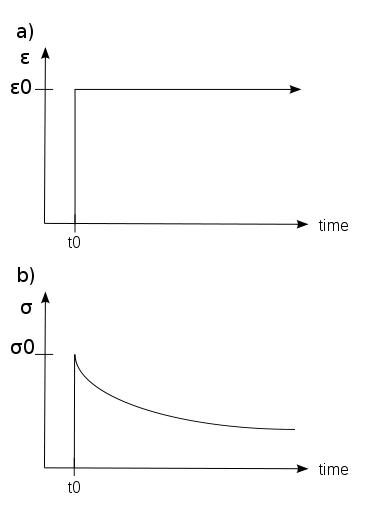 